Alaska’s National Wildlife Refuges—16  Total—Record at least one characteristic that makes each Refuge unique. 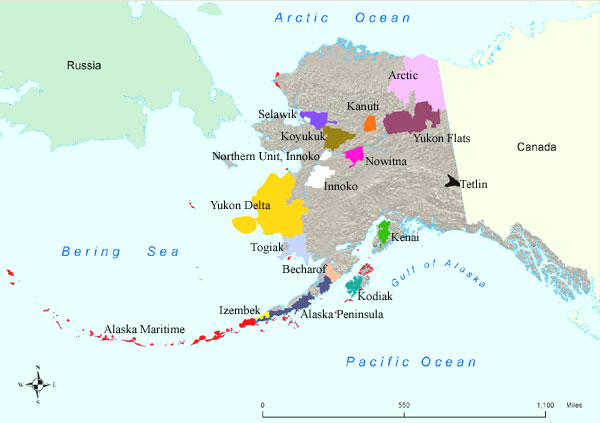 Alaska MaritimeIzembekAlaska PeninsulaBecharofKodiakTogiak Yukon DeltaInnokoNowitnaKoyukukSelawikKanutiYukon FlatsArctic NationalTetlinKenai